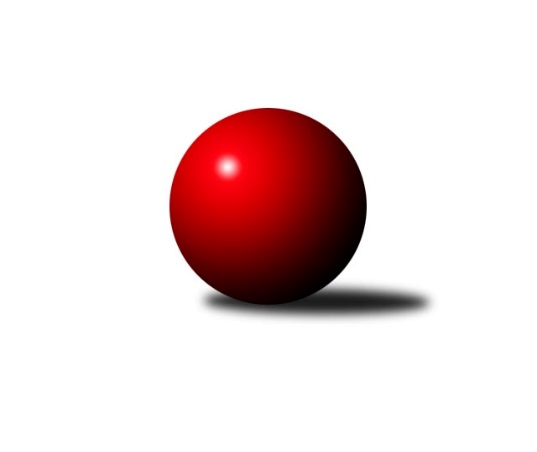 Č.12Ročník 2023/2024	1.12.2023Nejlepšího výkonu v tomto kole: 2653 dosáhlo družstvo: TJ NeratoviceDivize AS 2023/2024Výsledky 12. kolaSouhrnný přehled výsledků:TJ Sokol Benešov B	- TJ Sokol Praha-Vršovice A	6:2	2607:2479	8.5:3.5	27.11.AC Sparta Praha A	- TJ Lhotka A	6:2	2562:2449	7.0:5.0	27.11.SK Meteor Praha A	- TJ Astra A	3:5	2569:2594	6.5:5.5	29.11.KK Vlašim A	- KK Slavoj C	5:3	2614:2565	7.0:5.0	1.12.TJ AŠ Mladá Boleslav 	- KK Konstruktiva Praha B	5:3	2485:2482	6.0:6.0	1.12.TJ Sokol Brandýs n. L. A	- KK Kosmonosy B	5:3	2479:2406	8.0:4.0	1.12.TJ Sparta Kutná Hora A	- TJ Neratovice	3:5	2603:2653	5.0:7.0	1.12.KK Konstruktiva Praha B	- TJ Neratovice	8:0	2602:2363	11.0:1.0	28.11.Tabulka družstev:	1.	KK Konstruktiva Praha B	12	9	1	2	69.0 : 27.0 	91.5 : 52.5 	 2633	19	2.	TJ Sokol Benešov B	12	9	0	3	56.0 : 40.0 	80.0 : 64.0 	 2590	18	3.	KK Kosmonosy B	12	8	0	4	55.5 : 40.5 	73.0 : 71.0 	 2578	16	4.	TJ Sparta Kutná Hora A	12	7	0	5	52.0 : 44.0 	74.0 : 70.0 	 2501	14	5.	KK Vlašim A	12	6	1	5	53.0 : 43.0 	75.5 : 68.5 	 2458	13	6.	TJ AŠ Mladá Boleslav	12	6	1	5	48.0 : 48.0 	64.5 : 79.5 	 2566	13	7.	KK Slavoj C	12	5	3	4	44.0 : 52.0 	59.5 : 84.5 	 2526	13	8.	TJ Astra A	12	6	0	6	51.5 : 44.5 	76.5 : 67.5 	 2542	12	9.	TJ Sokol Praha-Vršovice A	12	6	0	6	50.5 : 45.5 	77.5 : 66.5 	 2533	12	10.	SK Meteor Praha A	12	4	2	6	42.0 : 54.0 	73.5 : 70.5 	 2525	10	11.	AC Sparta Praha A	12	4	1	7	43.5 : 52.5 	74.5 : 69.5 	 2567	9	12.	TJ Sokol Brandýs n. L. A	12	4	0	8	45.0 : 51.0 	78.0 : 66.0 	 2485	8	13.	TJ Neratovice	12	3	1	8	32.5 : 63.5 	49.5 : 94.5 	 2452	7	14.	TJ Lhotka A	12	2	0	10	29.5 : 66.5 	60.5 : 83.5 	 2419	4Podrobné výsledky kola:	 TJ Sokol Benešov B	2607	6:2	2479	TJ Sokol Praha-Vršovice A	Dušan Dvořák	 	 212 	 195 		407 	 0.5:1.5 	 440 	 	212 	 228		Antonín Krejza	Marek Červ	 	 191 	 216 		407 	 1:1 	 444 	 	229 	 215		Zbyněk Vilímovský	Jiří Kočí	 	 237 	 208 		445 	 2:0 	 404 	 	210 	 194		Martin Šveda	Filip Januš	 	 219 	 221 		440 	 1:1 	 430 	 	223 	 207		Jiří Jabůrek	Petr Červ	 	 233 	 226 		459 	 2:0 	 397 	 	205 	 192		Roman Přeučil	Ladislav Kalous	 	 212 	 237 		449 	 2:0 	 364 	 	153 	 211		Martin Šmejkal *1rozhodčí: Karel Drábekstřídání: *1 od 40. hodu Pavel GrygarNejlepší výkon utkání: 459 - Petr Červ	 AC Sparta Praha A	2562	6:2	2449	TJ Lhotka A	Vojtěch Krákora	 	 214 	 234 		448 	 2:0 	 396 	 	182 	 214		Karel Nový *1	Jan Červenka	 	 197 	 196 		393 	 0:2 	 411 	 	204 	 207		Josef Hejduk	Petr Neumajer	 	 218 	 235 		453 	 2:0 	 432 	 	207 	 225		Pavel Nový	Pavel Pavlíček	 	 181 	 237 		418 	 1:1 	 410 	 	202 	 208		Martin Čistý	Václav Klička	 	 217 	 187 		404 	 0:2 	 438 	 	218 	 220		Dušan Hejduk	Martin Dubský	 	 221 	 225 		446 	 2:0 	 362 	 	168 	 194		Dušan Hejduk *2rozhodčí: Vojtěch Krákorastřídání: *1 od 51. hodu Jakub Nový, *2 od 51. hodu Michal HejdukNejlepší výkon utkání: 453 - Petr Neumajer	 SK Meteor Praha A	2569	3:5	2594	TJ Astra A	Pavel Plachý	 	 241 	 209 		450 	 2:0 	 401 	 	205 	 196		Jaroslav Dryák	Ladislav Zahrádka	 	 210 	 189 		399 	 1:1 	 406 	 	199 	 207		Petr Seidl	Jindřich Sahula	 	 186 	 177 		363 	 0:2 	 466 	 	229 	 237		Radovan Šimůnek	Zdeněk Boháč	 	 225 	 233 		458 	 1:1 	 445 	 	198 	 247		Marek Sedlák	Ivo Steindl	 	 233 	 229 		462 	 2:0 	 427 	 	219 	 208		Tomáš Hroza	Martin Boháč	 	 207 	 230 		437 	 0.5:1.5 	 449 	 	207 	 242		Daniel Veselýrozhodčí: Ladislav ZahrádkaNejlepší výkon utkání: 466 - Radovan Šimůnek	 KK Vlašim A	2614	5:3	2565	KK Slavoj C	Vlastimil Pírek	 	 216 	 212 		428 	 1:1 	 452 	 	212 	 240		Anton Stašák	Pavel Vojta	 	 232 	 198 		430 	 1:1 	 429 	 	213 	 216		Viktor Jungbauer	Vladislav Pessr	 	 215 	 242 		457 	 2:0 	 402 	 	190 	 212		Jiří Kašpar	Václav Tůma	 	 194 	 206 		400 	 0:2 	 450 	 	226 	 224		Jan Bürger	Miroslav Pessr	 	 211 	 234 		445 	 2:0 	 377 	 	195 	 182		Petr Sedláček	Ladislav Hlaváček	 	 218 	 236 		454 	 1:1 	 455 	 	212 	 243		Miroslav Bubeníkrozhodčí: Václav TůmaNejlepší výkon utkání: 457 - Vladislav Pessr	 TJ AŠ Mladá Boleslav 	2485	5:3	2482	KK Konstruktiva Praha B	Michal Horáček	 	 197 	 238 		435 	 1:1 	 430 	 	220 	 210		Jakub Wrzecionko	Pavel Horáček ml.	 	 207 	 228 		435 	 2:0 	 399 	 	200 	 199		Andrea Axmanová	Radek Horák	 	 221 	 211 		432 	 2:0 	 383 	 	195 	 188		Jaroslav Pleticha st.	Jiří Samolák *1	 	 175 	 213 		388 	 1:1 	 410 	 	217 	 193		Emilie Somolíková	Petr Horáček	 	 184 	 217 		401 	 0:2 	 428 	 	204 	 224		Eva Václavková	Petr Palaštuk	 	 184 	 210 		394 	 0:2 	 432 	 	216 	 216		Michal Ostatnickýrozhodčí: Petr Horáčekstřídání: *1 od 50. hodu Pavel PalaštukNejlepšího výkonu v tomto utkání: 435 kuželek dosáhli: Michal Horáček, Pavel Horáček ml.	 TJ Sokol Brandýs n. L. A	2479	5:3	2406	KK Kosmonosy B	Pavel Kotek	 	 216 	 190 		406 	 2:0 	 364 	 	187 	 177		Ondřej Majerčík	Pavel Holec	 	 200 	 208 		408 	 1:1 	 433 	 	227 	 206		Břetislav Vystrčil	František Čvančara	 	 224 	 219 		443 	 2:0 	 396 	 	203 	 193		Věroslav Řípa	Martin Šmejkal	 	 183 	 181 		364 	 0:2 	 405 	 	202 	 203		Tomáš Zimmerhakl	Miloslav Rychetský	 	 187 	 219 		406 	 1:1 	 409 	 	200 	 209		Jan Kocurek	Karel Křenek	 	 220 	 232 		452 	 2:0 	 399 	 	201 	 198		Jaroslav Doškářrozhodčí: Miloslav RychetskýNejlepší výkon utkání: 452 - Karel Křenek	 TJ Sparta Kutná Hora A	2603	3:5	2653	TJ Neratovice	Zdeněk Rajchman	 	 210 	 228 		438 	 1:1 	 406 	 	214 	 192		Eva Dvorská	Vladimír Holý	 	 228 	 207 		435 	 0:2 	 487 	 	237 	 250		Jan Kvapil	Tomáš Jelínek	 	 185 	 204 		389 	 0:2 	 435 	 	223 	 212		Jan Kozák	Adam Janda	 	 236 	 215 		451 	 2:0 	 435 	 	230 	 205		Josef Trnka	Jiří Barbora	 	 225 	 237 		462 	 1:1 	 459 	 	239 	 220		Jan Meščan	Dušan Hrčkulák	 	 207 	 221 		428 	 1:1 	 431 	 	205 	 226		Petr Šteinerrozhodčí:  Vedoucí družstevNejlepší výkon utkání: 487 - Jan Kvapil	 KK Konstruktiva Praha B	2602	8:0	2363	TJ Neratovice	Jakub Wrzecionko	 	 203 	 250 		453 	 2:0 	 365 	 	179 	 186		Josef Trnka	Andrea Axmanová	 	 179 	 222 		401 	 2:0 	 369 	 	175 	 194		Eva Dvorská	Emilie Somolíková	 	 235 	 198 		433 	 2:0 	 423 	 	227 	 196		Jan Kozák	Jaroslav Pleticha st.	 	 218 	 215 		433 	 2:0 	 406 	 	206 	 200		Petr Šteiner	Michal Ostatnický	 	 241 	 194 		435 	 1:1 	 415 	 	208 	 207		Petr Vacek	Eva Václavková	 	 207 	 240 		447 	 2:0 	 385 	 	195 	 190		Jan Meščanrozhodčí: vedoucí družstevNejlepší výkon utkání: 453 - Jakub WrzecionkoPořadí jednotlivců:	jméno hráče	družstvo	celkem	plné	dorážka	chyby	poměr kuž.	Maximum	1.	Emilie Somolíková 	KK Konstruktiva Praha B	457.14	305.8	151.3	4.1	6/7	(491)	2.	Václav Klička 	AC Sparta Praha A	455.26	306.8	148.5	2.7	6/6	(488)	3.	Radek Horák 	TJ AŠ Mladá Boleslav 	451.62	315.9	135.7	6.7	6/6	(479)	4.	Michal Ostatnický 	KK Konstruktiva Praha B	451.02	304.8	146.2	2.7	7/7	(483)	5.	Miloslav Rychetský 	TJ Sokol Brandýs n. L. A	449.95	296.8	153.1	3.2	6/6	(480)	6.	Jiří Jabůrek 	TJ Sokol Praha-Vršovice A	449.43	298.7	150.8	2.7	7/7	(485)	7.	Jan Kocurek 	KK Kosmonosy B	448.86	303.3	145.6	4.9	7/8	(471)	8.	Petr Brabenec 	TJ Sokol Benešov B	447.36	304.5	142.8	4.1	6/6	(471)	9.	Karel Křenek 	TJ Sokol Brandýs n. L. A	445.90	297.1	148.8	3.3	6/6	(481)	10.	Ivo Steindl 	SK Meteor Praha A	442.76	307.3	135.5	4.5	7/7	(470)	11.	Radek Tajč 	KK Kosmonosy B	441.66	298.1	143.5	3.7	7/8	(496)	12.	Petr Červ 	TJ Sokol Benešov B	440.86	301.3	139.5	4.4	6/6	(474)	13.	Eva Václavková 	KK Konstruktiva Praha B	439.95	297.1	142.8	4.3	7/7	(472)	14.	Jakub Wrzecionko 	KK Konstruktiva Praha B	439.54	293.4	146.2	2.9	7/7	(464)	15.	Zbyněk Vilímovský 	TJ Sokol Praha-Vršovice A	438.60	298.9	139.7	3.8	7/7	(476)	16.	Michal Hrčkulák 	TJ Sparta Kutná Hora A	437.20	293.1	144.1	5.2	5/6	(475)	17.	Ladislav Kalous 	TJ Sokol Benešov B	436.26	302.4	133.9	4.4	5/6	(483)	18.	Petr Seidl 	TJ Astra A	436.23	308.1	128.1	5.5	7/8	(468)	19.	Petr Neumajer 	AC Sparta Praha A	436.12	294.0	142.1	4.9	6/6	(473)	20.	Petr Hartina 	AC Sparta Praha A	436.00	300.1	135.9	4.4	4/6	(475)	21.	Petr Palaštuk 	TJ AŠ Mladá Boleslav 	434.83	299.0	135.8	5.4	6/6	(492)	22.	Dušan Dvořák 	TJ Sokol Benešov B	434.64	291.9	142.8	4.6	6/6	(467)	23.	Andrea Axmanová 	KK Konstruktiva Praha B	434.47	299.2	135.3	6.0	6/7	(467)	24.	Daniel Veselý 	TJ Astra A	434.28	294.5	139.8	5.3	8/8	(484)	25.	Břetislav Vystrčil 	KK Kosmonosy B	433.17	297.8	135.4	7.0	8/8	(498)	26.	Anton Stašák 	KK Slavoj C	433.08	293.8	139.3	3.6	8/8	(495)	27.	Ladislav Hlaváček 	KK Vlašim A	433.00	293.8	139.2	7.0	6/6	(485)	28.	Pavel Plachý 	SK Meteor Praha A	432.98	292.9	140.1	6.2	7/7	(495)	29.	Martin Boháč 	SK Meteor Praha A	432.90	291.4	141.5	4.8	7/7	(482)	30.	Věroslav Řípa 	KK Kosmonosy B	432.25	299.3	133.0	6.4	7/8	(469)	31.	Jan Bürger 	KK Slavoj C	431.85	294.1	137.8	4.6	8/8	(529)	32.	Pavel Horáček  ml.	TJ AŠ Mladá Boleslav 	431.37	301.0	130.4	4.7	5/6	(447)	33.	Vladimír Holý 	TJ Sparta Kutná Hora A	429.71	292.9	136.8	4.0	5/6	(482)	34.	Michal Horáček 	TJ AŠ Mladá Boleslav 	429.43	301.5	127.9	6.2	5/6	(463)	35.	Pavel Palaštuk 	TJ AŠ Mladá Boleslav 	428.60	298.1	130.5	6.1	5/6	(459)	36.	Pavel Grygar 	TJ Sokol Praha-Vršovice A	428.15	293.4	134.8	6.0	5/7	(448)	37.	Jaroslav Doškář 	KK Kosmonosy B	427.10	298.5	128.6	8.2	6/8	(485)	38.	Tomáš Zimmerhakl 	KK Kosmonosy B	426.03	291.3	134.7	6.7	6/8	(491)	39.	Josef Dotlačil 	KK Vlašim A	425.73	293.7	132.1	6.1	5/6	(476)	40.	Dušan Hejduk 	TJ Lhotka A	425.27	295.1	130.2	6.1	5/6	(444)	41.	Pavel Pavlíček 	AC Sparta Praha A	424.03	293.6	130.5	6.7	5/6	(464)	42.	Jiří Kočí 	TJ Sokol Benešov B	423.03	296.7	126.3	8.0	5/6	(451)	43.	Petr Horáček 	TJ AŠ Mladá Boleslav 	421.88	300.0	121.9	10.9	4/6	(444)	44.	Antonín Krejza 	TJ Sokol Praha-Vršovice A	421.87	290.5	131.4	6.9	5/7	(458)	45.	Jiří Rejthárek 	TJ Sokol Praha-Vršovice A	421.40	294.1	127.3	7.2	5/7	(453)	46.	Ladislav Zahrádka 	SK Meteor Praha A	421.07	289.1	132.0	6.8	7/7	(456)	47.	Jakub Vodička 	TJ Astra A	420.97	298.5	122.5	7.6	7/8	(447)	48.	Pavel Nový 	TJ Lhotka A	420.88	300.1	120.8	7.8	5/6	(468)	49.	Dušan Hrčkulák 	TJ Sparta Kutná Hora A	420.17	283.8	136.4	4.5	6/6	(491)	50.	Jiří Neumajer 	AC Sparta Praha A	419.42	297.6	121.8	9.3	6/6	(492)	51.	Josef Trnka 	TJ Neratovice	419.25	289.3	129.9	9.3	6/8	(447)	52.	Václav Tůma 	KK Vlašim A	418.89	280.8	138.1	5.9	6/6	(454)	53.	Jiří Kašpar 	KK Slavoj C	418.78	288.8	130.0	5.9	8/8	(473)	54.	Jaroslav Pleticha  st.	KK Konstruktiva Praha B	417.81	294.2	123.6	7.1	7/7	(480)	55.	Marek Červ 	TJ Sokol Benešov B	415.94	295.9	120.1	7.8	6/6	(448)	56.	Jan Kozák 	TJ Neratovice	414.96	286.8	128.1	7.0	8/8	(435)	57.	Jiří Barbora 	TJ Sparta Kutná Hora A	414.86	291.1	123.7	6.0	6/6	(488)	58.	Vojtěch Krákora 	AC Sparta Praha A	414.83	291.7	123.1	9.8	5/6	(452)	59.	Miroslav Bubeník 	KK Slavoj C	414.57	284.4	130.2	8.6	7/8	(456)	60.	Petr Sedláček 	KK Slavoj C	413.41	295.2	118.2	6.8	8/8	(465)	61.	Jakub Nový 	TJ Lhotka A	412.32	287.6	124.7	9.9	5/6	(462)	62.	Jaroslav Dryák 	TJ Astra A	411.63	291.4	120.3	6.6	8/8	(447)	63.	Jan Meščan 	TJ Neratovice	411.50	288.8	122.7	7.6	7/8	(459)	64.	Josef Hejduk 	TJ Lhotka A	410.88	291.9	118.9	7.7	5/6	(444)	65.	Zdeněk Rajchman 	TJ Sparta Kutná Hora A	409.57	289.3	120.3	9.1	5/6	(490)	66.	František Čvančara 	TJ Sokol Brandýs n. L. A	407.71	290.2	117.5	9.5	5/6	(443)	67.	Pavel Kotek 	TJ Sokol Brandýs n. L. A	406.67	281.1	125.6	7.2	6/6	(446)	68.	Tomáš Hroza 	TJ Astra A	405.11	291.5	113.6	9.9	7/8	(427)	69.	Martin Šmejkal 	TJ Sokol Brandýs n. L. A	404.06	276.7	127.4	5.5	4/6	(421)	70.	Martin Šveda 	TJ Sokol Praha-Vršovice A	403.07	282.9	120.1	9.9	5/7	(416)	71.	Miroslav Pessr 	KK Vlašim A	399.96	276.2	123.8	6.7	5/6	(500)	72.	Vlastimil Pírek 	KK Vlašim A	399.37	282.5	116.9	9.6	5/6	(442)	73.	Roman Přeučil 	TJ Sokol Praha-Vršovice A	399.29	283.1	116.2	10.3	7/7	(474)	74.	Martin Čistý 	TJ Lhotka A	397.63	282.3	115.4	5.1	4/6	(430)	75.	Petr Dus 	TJ Sparta Kutná Hora A	395.69	281.4	114.3	10.0	4/6	(446)	76.	Dušan Hejduk 	TJ Lhotka A	393.76	283.4	110.4	9.0	5/6	(466)	77.	Jiří Samolák 	TJ AŠ Mladá Boleslav 	389.42	281.5	108.0	12.7	6/6	(427)	78.	Eva Dvorská 	TJ Neratovice	386.31	279.1	107.2	10.5	7/8	(431)	79.	Karel Nový 	TJ Lhotka A	381.94	272.0	109.9	11.0	4/6	(420)	80.	Vladimír Sommer 	TJ Sokol Brandýs n. L. A	374.83	265.3	109.6	9.5	6/6	(419)		Ctirad Dudycha 	SK Meteor Praha A	468.00	320.0	148.0	2.0	1/7	(468)		Jindra Pokorná 	SK Meteor Praha A	456.00	314.0	142.0	5.0	1/7	(456)		Radovan Šimůnek 	TJ Astra A	455.00	294.3	160.7	5.3	3/8	(466)		Adam Janda 	TJ Sparta Kutná Hora A	451.00	293.0	158.0	2.0	1/6	(451)		Hana Zdražilová 	KK Slavoj C	450.00	298.0	152.0	5.0	1/8	(450)		Vojtěch Kostelecký 	TJ Astra A	450.00	317.0	133.0	6.0	1/8	(450)		Karel Drábek 	TJ Sokol Benešov B	448.00	308.0	140.0	3.0	1/6	(448)		Luboš Zajíček 	KK Vlašim A	447.00	312.5	134.5	7.0	1/6	(464)		Marek Sedlák 	TJ Astra A	445.00	316.0	129.0	11.0	1/8	(445)		Vladislav Pessr 	KK Vlašim A	443.33	310.3	133.0	5.3	3/6	(462)		Marek Náhlovský 	KK Kosmonosy B	440.00	316.0	124.0	7.0	1/8	(440)		Daniel Brejcha 	TJ Sparta Kutná Hora A	439.33	299.3	140.0	4.0	3/6	(488)		Jaroslav Pleticha  ml.	KK Konstruktiva Praha B	436.00	291.7	144.3	4.7	3/7	(468)		Viktor Jungbauer 	KK Slavoj C	434.84	296.1	138.7	4.6	5/8	(492)		Lukáš Kotek 	TJ Sokol Brandýs n. L. A	431.00	301.0	130.0	7.0	1/6	(431)		Pavel Novák 	SK Meteor Praha A	430.00	295.7	134.3	4.0	3/7	(474)		Filip Januš 	TJ Sokol Benešov B	430.00	300.7	129.3	7.0	1/6	(440)		Marie Váňová 	KK Vlašim A	429.00	298.0	131.0	5.0	1/6	(438)		Jan Kvapil 	TJ Neratovice	428.20	289.9	138.3	4.2	5/8	(487)		Petr Šteiner 	TJ Neratovice	426.28	294.9	131.4	7.1	5/8	(461)		Luboš Soukup 	SK Meteor Praha A	426.00	295.0	131.0	4.0	1/7	(426)		Zdeněk Boháč 	SK Meteor Praha A	425.00	288.7	136.3	6.2	3/7	(458)		František Tesař 	TJ Sparta Kutná Hora A	424.00	308.0	116.0	4.0	1/6	(424)		Pavel Vojta 	KK Vlašim A	423.75	289.3	134.5	4.8	2/6	(430)		Marek Šveda 	TJ Astra A	423.55	301.9	121.7	7.4	5/8	(466)		Martin Dubský 	AC Sparta Praha A	422.67	288.0	134.7	6.7	1/6	(446)		Petr Vacek 	TJ Neratovice	422.20	284.1	138.1	7.3	5/8	(435)		Kateřina Holanová 	KK Slavoj C	420.00	297.0	123.0	9.0	1/8	(420)		Libor Sýkora 	TJ Sokol Praha-Vršovice A	419.00	276.0	143.0	7.0	1/7	(419)		Stanislav Březina 	KK Slavoj C	419.00	279.0	140.0	2.0	1/8	(419)		Ondrej Troják 	KK Kosmonosy B	417.13	290.5	126.7	9.1	5/8	(468)		Václav Sommer 	TJ Sokol Brandýs n. L. A	415.33	295.3	120.0	6.3	2/6	(430)		Leoš Chalupa 	KK Vlašim A	415.00	300.0	115.0	15.0	1/6	(415)		Jana Burocková 	TJ Neratovice	414.00	290.0	124.0	7.0	1/8	(414)		Barbora Fajrajzlová 	TJ Lhotka A	412.00	279.0	133.0	6.0	1/6	(412)		Jan Urban 	KK Vlašim A	411.50	288.5	123.0	8.0	1/6	(418)		Miroslav Viktorin 	AC Sparta Praha A	410.67	286.0	124.7	5.0	3/6	(442)		Lukáš Pelánek 	TJ Sokol Praha-Vršovice A	404.00	290.0	114.0	12.0	1/7	(404)		Martin Šmejkal 	TJ Sokol Praha-Vršovice A	402.92	282.0	120.9	8.5	2/7	(436)		Tomáš Jelínek 	TJ Sparta Kutná Hora A	402.17	288.8	113.4	9.6	3/6	(439)		Pavla Burocková 	TJ Neratovice	402.00	285.0	117.0	8.0	1/8	(402)		Jindřich Sahula 	SK Meteor Praha A	401.83	283.5	118.3	10.2	4/7	(456)		Milan Černý 	KK Vlašim A	400.50	282.0	118.5	9.0	2/6	(424)		Jiří Buben 	KK Kosmonosy B	398.00	285.0	113.0	5.0	1/8	(398)		Tomáš Turnský 	TJ Astra A	396.50	278.0	118.5	10.0	2/8	(432)		Vladislav Tajč 	KK Kosmonosy B	394.00	290.0	104.0	12.0	1/8	(394)		Leopold Chalupa 	KK Vlašim A	390.00	303.0	87.0	16.0	1/6	(390)		Pavel Holec 	TJ Sokol Brandýs n. L. A	389.00	270.0	119.0	9.0	3/6	(408)		Jiří Kadleček 	KK Vlašim A	387.00	275.5	111.5	6.0	2/6	(411)		Jan Červenka 	AC Sparta Praha A	384.00	294.0	90.0	13.0	2/6	(393)		Miroslav Šostý 	SK Meteor Praha A	380.67	276.3	104.3	10.3	3/7	(389)		Ladislav Sopr 	TJ Sokol Brandýs n. L. A	379.00	256.0	123.0	6.0	1/6	(379)		Martin Povolný 	SK Meteor Praha A	376.00	268.0	108.0	11.0	1/7	(376)		Jaroslava Fukačová 	TJ Neratovice	373.50	265.0	108.5	12.5	5/8	(430)		Ondřej Majerčík 	KK Kosmonosy B	364.00	261.0	103.0	9.0	1/8	(364)		Petr Mašek 	TJ Lhotka A	360.00	272.0	88.0	16.0	1/6	(360)		Tomáš Hašek 	KK Vlašim A	360.00	288.0	72.0	19.0	1/6	(360)		Bohumír Kopecký 	TJ Sparta Kutná Hora A	357.00	269.0	88.0	13.0	1/6	(357)		Daniel Kulhánek 	KK Slavoj C	350.00	253.0	97.0	12.0	1/8	(350)		Jan Pozner 	SK Meteor Praha A	335.00	248.0	87.0	17.0	1/7	(335)		František Pícha 	KK Vlašim A	304.00	234.0	70.0	24.0	1/6	(304)Sportovně technické informace:Starty náhradníků:registrační číslo	jméno a příjmení 	datum startu 	družstvo	číslo startu24643	Pavel Holec	01.12.2023	TJ Sokol Brandýs n. L. A	3x20143	Marek Sedlák	29.11.2023	TJ Astra A	1x20146	Radovan Šimůnek	29.11.2023	TJ Astra A	3x14418	Ondřej Majerčík	01.12.2023	KK Kosmonosy B	1x23976	Adam Janda	01.12.2023	TJ Sparta Kutná Hora A	1x25262	Pavel Vojta	01.12.2023	KK Vlašim A	3x23556	Vladislav Pessr	01.12.2023	KK Vlašim A	3x26624	Michal Hejduk	27.11.2023	TJ Lhotka A	2x25113	Jan Červenka	27.11.2023	AC Sparta Praha A	4x11628	Martin Dubský	27.11.2023	AC Sparta Praha A	3x23351	Zdeněk Boháč	29.11.2023	SK Meteor Praha A	4x
Hráči dopsaní na soupisku:registrační číslo	jméno a příjmení 	datum startu 	družstvo	Program dalšího kola:13. kolo7.12.2023	čt	17:00	KK Konstruktiva Praha B - KK Vlašim A	7.12.2023	čt	18:00	KK Kosmonosy B - AC Sparta Praha A	7.12.2023	čt	18:00	TJ Sokol Praha-Vršovice A - TJ Sokol Brandýs n. L. A	8.12.2023	pá	17:30	KK Slavoj C - TJ Sokol Benešov B	8.12.2023	pá	17:30	TJ Neratovice - TJ AŠ Mladá Boleslav 	8.12.2023	pá	17:30	TJ Astra A - TJ Sparta Kutná Hora A	8.12.2023	pá	18:00	TJ Lhotka A - SK Meteor Praha A	Nejlepší šestka kola - absolutněNejlepší šestka kola - absolutněNejlepší šestka kola - absolutněNejlepší šestka kola - absolutněNejlepší šestka kola - dle průměru kuželenNejlepší šestka kola - dle průměru kuželenNejlepší šestka kola - dle průměru kuželenNejlepší šestka kola - dle průměru kuželenNejlepší šestka kola - dle průměru kuželenPočetJménoNázev týmuVýkonPočetJménoNázev týmuPrůměr (%)Výkon1xJan KvapilTJ Neratovice4875xKarel KřenekBrandýs111.964521xRadovan ŠimůnekAstra A4662xJan KvapilTJ Neratovice110.534872xJiří BarboraKutná Hora A4621xFrantišek ČvančaraBrandýs109.734432xIvo SteindlMeteor A4622xPetr ČervBenešov B108.754591xJan MeščanTJ Neratovice4591xBřetislav VystrčilKosmonosy B107.254332xPetr ČervBenešov B4592xRadovan ŠimůnekAstra A107.13466